Таблица 1.3.4. Допустимый длительный ток для проводов и шнуров с резиновой и поливинилхлоридной изоляцией с медными жиламиТаблица 1.3.5. Допустимый длительный ток для проводов с резиновой и поливинилхлоридной изоляцией с алюминиевыми жилами#G0Ток, А, для проводов, проложенныхТок, А, для проводов, проложенныхТок, А, для проводов, проложенныхТок, А, для проводов, проложенныхТок, А, для проводов, проложенныхТок, А, для проводов, проложенныхСечение токо-прово- дящей в одной трубев одной трубев одной трубев одной трубев одной трубежилы, мм 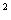 открыто двух одно-жильныхтрех одно-жильных четырех одно-жильных одногодвух-жильного одного трех-жильного 0,511 -----0,7515 -----117 16 15 14 15 14 1,220 18 16 15 16 14,5 1,523 19 17 16 18 15 226 24 22 20 23 19 2,530 27 25 25 25 21 334 32 28 26 28 24 441 38 35 30 32 27 546 42 39 34 37 31 650 46 42 40 40 34 862 54 51 46 48 43 1080 70 60 50 55 50 16100 85 80 75 80 70 25140 115 100 90 100 85 35170 135 125 115 125 100 50215 185 170 150 160 135 70270 225 210 185 195 175 95330 275 255 225 245 215 120385 315 290 260 295 250 150440 360 330 ---185510 -----240605 -----300695 -----400830 -----#G0Ток, А, для проводов, проложенныхТок, А, для проводов, проложенныхТок, А, для проводов, проложенныхТок, А, для проводов, проложенныхТок, А, для проводов, проложенныхТок, А, для проводов, проложенныхСечение токо-прово- дящей в одной трубев одной трубев одной трубев одной трубев одной трубежилы, мм открыто двух одно-жильныхтрех одно-жильных четырех одно-жильных одногодвух-жильного одного трех-жильного 2  21   19 18 15  17  14  2,524 20 19 19 19 16 327 24 22 21 22 18 432 28 28 23 25 21 536 32 30 27 28 24 639 36 32 30 31 26 846 43 40 37 38 32 1060 50 47 39 42 38 1675 60 60 55 60 55 25105 85 80 70 75 65 35130 100 95 85 95 75 50165 140 130 120 125 105 70210 175 165 140 150 135 95255 215 200 175 190 165 120295 245 220 200 230 190 150340 275 255 ---185390 -----240465 -----300535 -----400645 -----